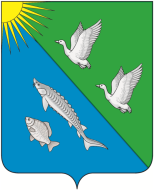 АДМИНИСТРАЦИЯСЕЛЬСКОГО ПОСЕЛЕНИЯ ЛЯМИНАСургутского районаХанты-Мансийского автономного округа - ЮгрыПОСТАНОВЛЕНИЕ «19» марта 2021 года                                                                                                              № 16с.п. ЛяминаО внесении изменений в постановлениеадминистрации сельского поселенияЛямина от 06.03.2018 №8В соответствии с Федеральным законом от 06.10.2003 №131-ФЗ «Об общих принципах организации местного самоуправления в Российской Федерации», Законом Ханты-Мансийского автономного округа – Югры от 17.11.2016 №79-оз «О наделении органов местного самоуправления муниципальных образований Ханты-Мансийского автономного округа – Югры отдельными государственными полномочиями в сфере обращения с твердыми коммунальными отходами»:1. Приложение к постановлению администрации сельского поселения Лямина от 06.03.2018 № 8 «Об утверждении нормативов накопления твердых коммунальных отходов» (с изменениями от 26.11.2018 № 82, от 29.01.2019 №16, от 17.03.2021 №13) изложить в новой редакции согласно приложению к настоящему постановлению.2. Обнародовать настоящее постановление и разместить на официальном сайте сельского поселения Лямина.3. Настоящее постановление вступает в силу после его обнародования, действие подпунктов 6.1 и 6.2 приложения к постановлению  распространяется  на правоотношения, возникшие с 15.09.2020 года.4. Контроль за выполнением настоящего постановления возложить на главу сельского поселения Лямина.Глава сельского поселения Лямина                                               А.А. ДизерПриложение к постановлению администрации сельского поселения Лямина от «19» марта 2021 года № 16Расчетные нормативы накопления твердых коммунальных отходов для сельского поселения ЛяминаN п/пНаименование категории объектовРасчетная единица, в отношении которой устанавливается нормативНорматив накопления отходовНорматив накопления отходовN п/пНаименование категории объектовРасчетная единица, в отношении которой устанавливается нормативкг/годм3/год1.Административные здания, учреждения, конторыАдминистративные здания, учреждения, конторыАдминистративные здания, учреждения, конторыАдминистративные здания, учреждения, конторы1.1Административные, офисные учреждения1 сотрудник64,57 0,52.Предприятия торговлиПредприятия торговлиПредприятия торговлиПредприятия торговли2.1продовольственный магазин1 кв. метр общей площади37,5950,3653.Дошкольные и учебные заведенияДошкольные и учебные заведенияДошкольные и учебные заведенияДошкольные и учебные заведения3.1дошкольное образовательное учреждение1 ребенок101,561,173.2общеобразова-тельное учреждение1 учащийся23,350,314.Культурно-развлекательные, спортивные учрежденияКультурно-развлекательные, спортивные учрежденияКультурно-развлекательные, спортивные учрежденияКультурно-развлекательные, спортивные учреждения4.1клубы, кинотеатры, концертные залы, театры, цирки1 место7,40,24.2библиотеки, архивы1 место15,330,55.Предприятия в сфере похоронных услуг:Предприятия в сфере похоронных услуг:Предприятия в сфере похоронных услуг:Предприятия в сфере похоронных услуг:5.1кладбища1 га общей площади3012,3527,3756.ДомовладенияДомовладенияДомовладенияДомовладения6.1многоквартирные дома1 проживающий268,482,4286.2индивидуальные жилые дома1 проживающий268,482,428